I. ОБЩИЕ ТРЕБОВАНИЯ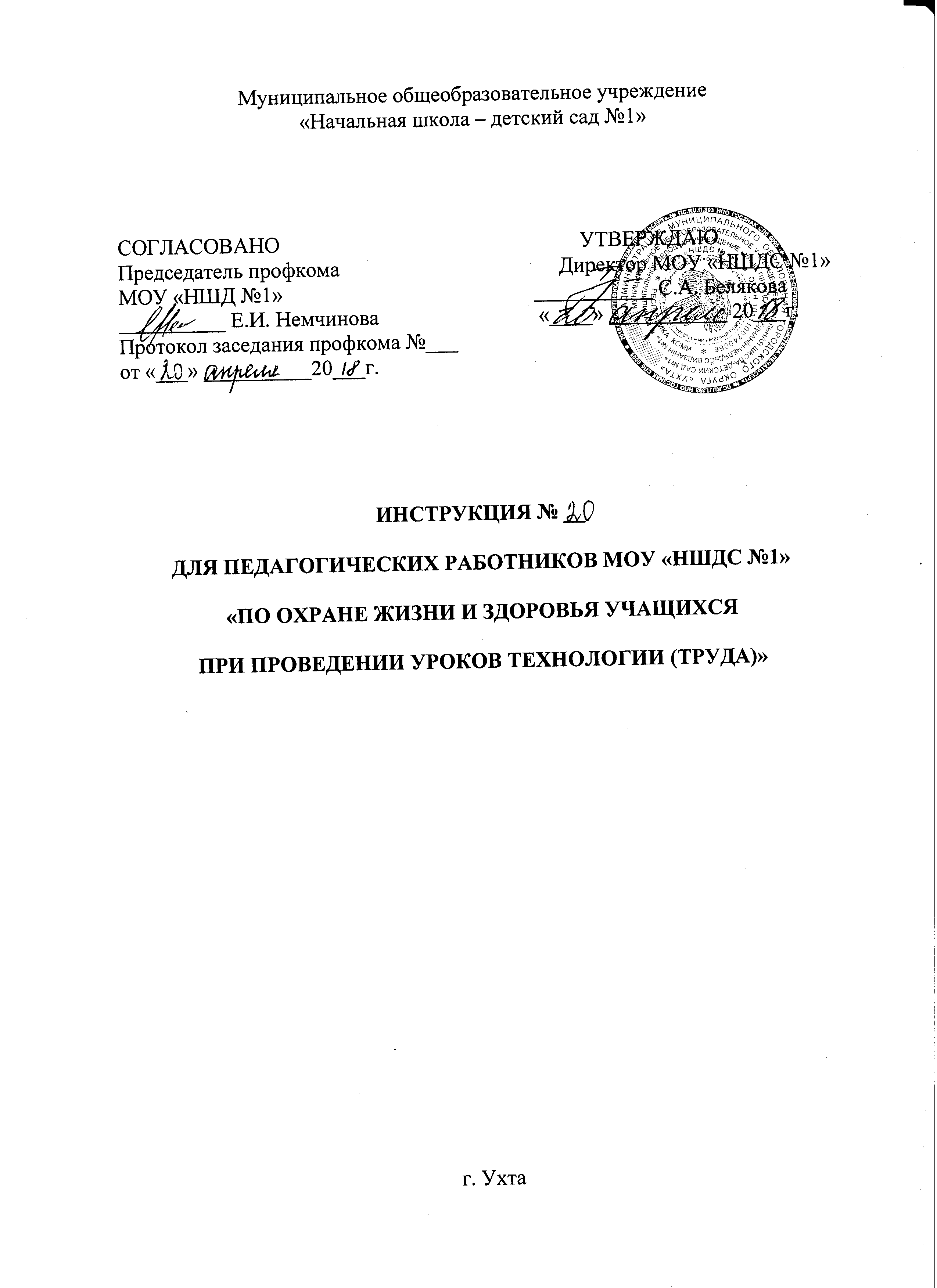 1.1. К урокам технологии в начальной школе могут быть допущены:- учащиеся 1 – 4-х классов, которые не имеют медицинских противопоказаний для занятий в образовательном учреждении данного вида и типа;- прошедшие обязательный инструктаж по технике безопасности;- ознакомленные с безопасными методами выполнения работ.1.2. При проведении уроков технологии (труда) учащиеся обязаны соблюдать правила поведения, расписание учебных занятий, установленные режимы занятий и отдыха.1.3. При проведении уроков технологии (труда) возможно воздействие на учащихся следующих опасных факторов:- физические (режущие и колющие предметы);- технические средства обучения (ТСО); - неисправная или не соответствующая требованиям СанПиН;-химические (пыль; клей, краски);-психофизиологические (чрезмерное напряжение внимания, усиленная нагрузка на зрение).1.4. Рабочие места и зоны педагога и учащихся должны достаточно освещаться. 1.5. При получении травмы учащийся обязан немедленно поставить об этом в известность учителя. 1.6. Учащимся запрещено без разрешения учителя (иного лица, проводящего учебные занятия) приближаться к имеющемуся в кабинете оборудованию и пользоваться им, дотрагиваться до электрических разъемов.1.7. Учителю запрещается:- допускать к занятиям учащихся, не прошедших инструктаж по технике безопасности;-ремонтировать неисправное электрооборудование самостоятельно.2. ТРЕБОВНИЯ БЕЗОПАСНОСТИ ПЕРЕД НАЧАЛОМ УРОКОВ2.1. Учитель обязан:- подготовить кабинет для обеспечения безопасности и эффективности занятия, проверить исправность ученической мебели, электрооборудовании;- провести инструктаж по охране труда и технике безопасности для всех учащихся перед началом изучения нового раздела с обязательной отметкой в «Журнале инструктажа по технике безопасности» и классном журнале при изучении соответствующего раздела;- о возникших неполадках сообщить администрации школы;- исключить из пользования непригодное оборудование.2.2. Учителю запрещается:- использовать неисправное электрооборудование.2.3. Учащиеся обязаны:-подготовить к работе рабочее место, убрав все лишние предметы со стола. Учебники, используемые инструменты и приспособления, материал, который будет необходим для работы, разместить так, чтобы исключить их возможное падение и опрокидывание.- убрать с прохода портфель или ученическую сумку. - сообщить учителю обо всех замеченных нарушениях, неисправностях и поломках;- выполнять требования безопасности и правила для учащихся.3. ТРЕБОВАНИЯ БЕЗОПАСНОСТИ ВО ВРЕМЯ УРОКА3.1. Учитель обязан:- обеспечить безопасное пребывание учащихся и безопасное использование инструментов;- обеспечить устойчивый порядок и дисциплину учащихся;- обеспечить показ безопасных приемов работы с опасными инструментами.3.2. Учителю запрещается:-оставлять без присмотра учащихся во врем урока.3.3.Учащийся обязан:- обеспечить соблюдение настоящей инструкции и инструкции по безопасной работе с инструментами;- находиться на своем непосредственном рабочем месте;- соблюдать правила при  работе с режущими и колющими инструментами, клеем, красками и природными материалами;- исключить возможность попадания в глаза клея и красок;- постоянно поддержать порядок и чистоту на своем рабочем месте.3.3. При работе с иголками и булавками учащийся обязан:-шить с наперстком;-хранить иголки и булавки только в определенном месте (специальной коробочке, подушечке и в прочих подходящих предметах), не оставлять их на рабочем месте (столе), никогда не брать иголки, булавки в рот.3.4. При работе с ножницами учащийся обязан:-хранить ножницы только в определенном месте (коробке);-обязательно класть ножницы сомкнутыми остриями от себя;-ножницы передавать друг другу лишь острым концом вниз к себе; -при резании бумаги, ткани ни в коем случае не направлять ножницы острыми концами к себе или товарищу, располагать пальцы в стороне от линии разреза;- стараться беречь пальцы рук от порезов острыми кромками листов бумаги.3.5. Учащимся запрещены следующие действия:- прикосновение к нагретым элементам оборудования, электрическим разъемам проводам и другим токоведущим частям, которые находятся под напряжением;-проба на вкус клея, краски и природные материалы;- выполнение любых действий без разрешения учителя (иного лица, проводящего занятия);-допускать скапливание посторонних предметов на рабочем месте;-производить самостоятельно разборку и ремонт инструментов;-вынос из кабинета и внесение в него любых предметов и инструментов без разрешения учителя (иного лица, проводящего учебные занятия).3.6. Обо всех неполадках в работе инструментов и приспособлений необходимо незамедлительно информировать учителя (иное лицо, проводящее учебные занятия).4. ТРЕБОВАНИЯ БЕЗОПАСНОСТИ В АВАРИЙНЫХ СИТУАЦИЯХ4.1.В случае возникновения аварийных ситуаций (задымление, появление посторонних запахов и т.п.), могущих повлечь за собой травмирование и (или) отравление учащихся, учитель, проводящий урок, обязан немедленно вывести учащихся из помещения, сообщить о случившемся администрации.4.2. Учитель обязан в случае травмирования учащегося немедленно принять меры  к оказанию первой доврачебной помощи.4.3.Ученик должен:- при плохом самочувствии прекратить выполнение задания и сообщить об этом учителю;- при получении травмы немедленно сообщить об этом учителю.5. ТРЕБОВАНИЯ БЕЗОПАСНОСТИ ПО ОКОНЧАНИЮ УРОКА5. 1.Учитель обязан- проверить рабочее место учащихся.5.2. Учащийся обязан:- привести в порядок рабочее место;- произвести уборку в отведенное место колющих и режущих инструментов, использованных приспособлений.